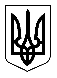 УкраїнаМЕНСЬКА МІСЬКА РАДАМенського району Чернігівської області(сорокова сесія сьомого скликання )РІШЕННЯ10 липня 2020 року	№ 314Про надання дозволу на розроблення проєкту землеустрою щодо відведення земельної ділянки по наданню у приватну власність гр.Вінніченку О.В. в межах с.Дягова Менського районуРозглянувши звернення гр. Вінніченка Олександра Володимировича, щодо надання дозволу на виготовлення проєкту землеустрою щодо відведення земельної ділянки по передачі у власність орієнтовною площею 0,49 га, для ведення особистого селянського господарства в межах населеного пункту с. Дягова, подані документи, керуючись ст. ст. 12,116,118,121 Земельного кодексу України зі змінами та доповненнями, ст. 26 Закону України «Про місцеве самоврядування в Україні», Менська міська рада ВИРІШИЛА:1. Надати дозвіл на розроблення проєкту землеустрою щодо відведення земельної ділянки по наданню у приватну власність для ведення особистого селянського господарства, на території Менського району в межах населеного пункту с. Дягова:гр. Вінніченку Олександру Володимировичу - орієнтовною площею 0,49 га.2. Проєкт землеустрою подати для розгляду та затвердження у встановленому законом порядку.3. Контроль за виконанням рішення покласти на постійну комісію з питань містобудування, будівництва, земельних відносин та охорони природи, згідно до регламенту роботи Менської міської ради сьомого скликання та на заступника міського голови з питань діяльності виконкому Гайдукевича М.В.Міський голова	Г.А. Примаков